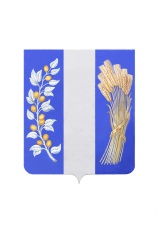 РЕСПУБЛИКА БУРЯТИЯАДМИНИСТРАЦИЯ МУНИЦИПАЛЬНОГО ОБРАЗОВАНИЯ «БИЧУРСКИЙ РАЙОН»РАСПОРЯЖЕНИЕот «18»  июля    2015 года                                                            № 146-рас.БичураО  мерах по снижению неформальной занятости населения МО «Бичурский район»В целях снижения неформальной занятости населения, повышения собираемости страховых взносов во внебюджетные фонды за счёт легализации трудовых отношений: 1. Утвердить:-план мероприятий по снижению неформальной занятости, повышению собираемости страховых взносов во внебюджетные фонды за счёт легализации трудовых отношений на 2015-2017 годы (приложение № 1);-осуществлять на регулярной основе рассмотрение результатов проводимой работы;-ежедекадно представлять в Министерство экономики Республики Бурятия промежуточные отчеты о выполнении плана мероприятий.2.Создать рабочую группу по снижению неформальной занятости, повышению собираемости страховых взносов во внебюджетные фонды за счёт легализации трудовых отношений  (приложение № 2); 3. Контроль за исполнением распоряжения возложить на заместителя руководителя Администрации МО «Бичурский район» по финансово-экономическим вопросам М.П. Савельеву.4. Настоящее распоряжение вступает со дня его подписания.Глава МО «Бичурский район»                                              О.И. Фёдоров.                    Согласовано:Савельева М.П.- заместитель руководителя по финансово-экономическим вопросам Администрации МО «Бичурский район»___________________________Ястребова Н.М.- заместитель председателя Комитета экономического развития Администрации МО «Бичурский район»___________________________Исп.Бухольцева О.Л. –ведущий специалист отдела прогнозирования социально-экономического мониторинга и муниципальных закупок Администрации МО «Бичурский район» _____________________ Приложение № 2Утвержден распоряжением Администрации МО «Бичурский район» от 18.06.2015г № 146-раСостав рабочей  группы по снижению неформальной занятости, повышению собираемости страховых взносов во внебюджетные фонды за счёт легализации трудовых отношений1. Савельева М.П. -  заместитель руководителя Администрации МО «Бичурский район» по финансово-экономическим вопросам. Председатель комиссии;2.Бухольцева О.Л.- ведущий  специалист отдела прогнозирования социально-экономическое мониторинга и муниципальных закупок Администрации МО «Бичурский район». Секретарь комиссии.по согласованию:3. Собенников В.А. - начальник  отдела МВД России по Бичурскому району;4.Слепнёв С.В.-главный государственный налоговый инспектор межрайонной ИФНС России;5. Базаров Ж.Б.-начальник по УПФР в Бичурском районе;6. Понушков А.В.-зам. прокурора  Бичурского района. Юрист 1 класса;7. Юмова Б.Л.-уполномоченный  ГУ-РО ФСС  РФ по Республике Бурятия;8. Тюрюханов В.В-глава МО-СП «Бичурское»;9. Тарнуев В.Ю.-зам. главного врача Филиала  ФБУЗ «Центр гигиены и эпидемиологии в Республике Бурятия в Иволгинском районе» (Бичурский район).